Name: __________________________________________     Block: ______     Date: ___________Evaluation and Reflection – “How am I doing?”Topic:  Can Music Unite the WorldDirections:  Monitor your understanding of each standard by reading each statement and circling which description (disagree, somewhat agree, or agree) fits you best.  You will complete this for World Café and for your constructed response. Attach it to the top of your packet of work (text marking, double bubble, constructed response) before you submit it.  I will then complete the overall teacher evaluation.  Once this is finished, I will hand it back to you at which time you are expected to complete the reflection.  Turn this back in for extra credit!I can look at details and the big picture, expressing connections between them.I can identify and explain an author’s organizational pattern throughout a text (from beginning to end).I can also explain how an author’s organizational pattern affects the meaning of a text.I can recognize surface level differences between two works.I can recognize deeper inferences that differ between two works.I can infer how these differences affect meaning in each work.I can explain an author’s development of central idea in a text.I understand symbolism used in text.I understand how particular sentences affect the central idea of a text.I understand how to provide strong details from the text to support my conclusions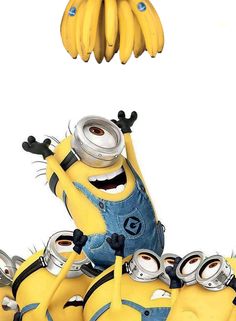 In looking over how you have improved or stayed the same, in which 3 specific areas do you feel you need the most improvement?    1._______________________________________________________________________________                               2._______________________________________________________________________________                               3._______________________________________________________________________________Create a specific plan for improvement:________________________________________________________________________________________________________________________________________________________________________________________________________________________________________________________________________________________________________________________________________________________________________________________________________World Café #1 (self-evaluation):  Disagree  - Somewhat Agree  - AgreeACES constructed response (self-eval):Disagree  -  Somewhat Agree  -   AgreeOverall Teacher Evaluation:Disagree  -  Somewhat Agree  -  AgreeWorld Café #2 (self-evaluation):  Disagree  - Somewhat Agree  - AgreeACES constructed response (self-eval):Disagree  -  Somewhat Agree  -   AgreeOverall Teacher Evaluation:Disagree  -  Somewhat Agree  -  AgreeWorld Café #2 (self-evaluation):  Disagree  - Somewhat Agree  - AgreeACES constructed response (self-eval):Disagree  -  Somewhat Agree  -   AgreeOverall Teacher Evaluation:Disagree  -  Somewhat Agree  -  AgreeWorld Café #1 (self-evaluation):  Disagree  - Somewhat Agree  - AgreeACES constructed response (self-eval):Disagree  -  Somewhat Agree  -   AgreeOverall Teacher Evaluation:Disagree  -  Somewhat Agree  -  AgreeWorld Café #1 (self-evaluation):  Disagree  - Somewhat Agree  - AgreeACES constructed response (self-eval):Disagree  -  Somewhat Agree  -   AgreeOverall Teacher Evaluation:Disagree  -  Somewhat Agree  -  AgreeWorld Café #2 (self-evaluation):  Disagree  - Somewhat Agree  - AgreeACES constructed response (self-eval):Disagree  -  Somewhat Agree  -   AgreeOverall Teacher Evaluation:Disagree  -  Somewhat Agree  -  AgreeWorld Café #1 (self-evaluation):  Disagree  - Somewhat Agree  - AgreeACES constructed response (self-eval):Disagree  -  Somewhat Agree  -   AgreeOverall Teacher Evaluation:Disagree  -  Somewhat Agree  -  AgreeWorld Café #2 (self-evaluation):  Disagree  - Somewhat Agree  - AgreeACES constructed response (self-eval):Disagree  -  Somewhat Agree  -   AgreeOverall Teacher Evaluation:Disagree  -  Somewhat Agree  -  AgreeWorld Café #2 (self-evaluation):  Disagree  - Somewhat Agree  - AgreeACES constructed response (self-eval):Disagree  -  Somewhat Agree  -   AgreeOverall Teacher Evaluation:Disagree  -  Somewhat Agree  -  AgreeWorld Café #all (self-evaluation):  Disagree  - Somewhat Agree  - AgreeACES constructed response (self-eval):Disagree  -  Somewhat Agree  -   AgreeOverall Teacher Evaluation:Disagree  -  Somewhat Agree  -  Agree